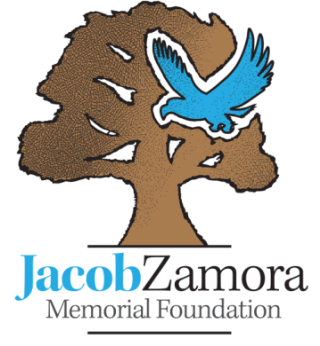 Jacob Zamora Memorial Foundation Scholarship ApplicationRETURN TO:Applications to be mailed to the address below:Jacob Zamora Memorial FoundationPO Box 3214Canyon Country, CA 91386-3214Postmarked by the second Monday in MarchRESERVED GPA RANGE: 2.5- 3.4Please print in blue or black ink onlyPERSONAL INFORMATION:Name____________________________________________________________________       Gender: 	Male / Female		Last 				First 			MiddleAddress _____________________________________________________________________________________________________________________________________________________________________________________________Date of Birth ______________________  	Email Address_______________________________________________Phone Number:    Home ___________________________ Cell____________________________SCHOOL INFORMATION:High School _______________________________________________________________________________________			Name 						Phone NumberSchool Address: _____________________________________________________________________________________*** Please include a copy of your transcript with this application***PLEASE LIST THE FOLLOWING:Extracurricular Activities, community service, employment, or other activities.________________________________________________________________________________________________________________________________________________________________________________________________________________________________________________________________________________________________________________________________________________________________________________________________________Any significant awards or honors you have received during high school for academic or extracurricular achievement.________________________________________________________________________________________________________________________________________________________________________________________________________________________________________________________________________________________________________________________________________________________________________________________________________Essays: ***You must respond to both parts (A) and (B). A) Tell us about the most difficult time in your life. Explain how your perception of life has changed through the experience, and the impact it has made on you. B) Where do you see yourself in ten years?TO BE COMPLETED BY A PARENT OR GUARDIANFather/ Male Guardian				Mother/ Female GuardianName _________________________________________Name _____________________________________________Relation_______________________________________ Relation _____________________________________________Occupation ____________________________________ Occupation __________________________________________Age of applicant’s sibling(s) _______________________ # of children attending college next year _______________We certify that the information provided is true and complete to the best of our knowledge._____________________________________________         _______________________________________________    Applicants Signature 						Parent SignatureAdditional Information:Please supply an email address if you’d like a receipt of your application.___________________________________________________________All application materials must be contained in one packet. Transcripts should not be sent separate. A photograph is optional. Incomplete, emailed or faxed applications will not be considered. We suggest that you keep copies of your application materials. Winners will be posted on our website, www.jzmf.org, after the Senior Recognition Awards are granted. We regret that we are unable to notify non-selected applicants of our decision.The Jacob Zamora Memorial Foundation Scholarships are reserved for high school seniors in the Santa Clarita Valley, with a 2.5 to 3.4 GPA. Scholarships may be used at an accredited college of the winners choosing.If you have questions please contact a member of the Scholarship Committee below:Corrie Malinka cmjg@att.netRebecca Hawkins(661) 212-4341Josh Zamorajzmfscholarship@hotmail.com